8 June 2023Dear Supervisor,Re: 2023-2025 Rural Educational GrantsThis letter is to advise you that Dr                           has applied for the 2023-2025 Rural Educational Grants for trainees in a Specialist Training Program (STP) funded post including Psychiatry Workforce Program (PWP) funded posts located in rural areas. This initiative of the Royal Australian and New Zealand College of Psychiatrists (RANZCP) is designed to provide support for RANZCP trainees in rural Australia on their pathway to Fellowship.Could you please acknowledge your support for your trainee to take part in the program by completing Letter of Support details below and return it to stp@ranzcp.org.  Please contact us if you have any queries.  Yours sincerely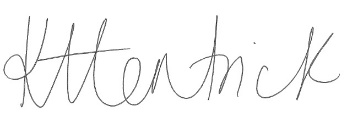 Kathryn HertrickSenior Projects ManagerLETTER OF SUPPORTI confirm that                           is a psychiatry trainee undertaking training under my supervision during rotation     , of the year     .I support                            in accessing additional training opportunities under this Grant.I support                           in taking leave to attend the educational activity                     [name of course] to be held in           [city] on                [date].Supervisor name:                RANZCP ID:                Position:                Phone number:                 Health Service:                 Signature:Supervisors are asked to please return this letter of support to stp@ranzcp.org. 